Desert Eyes Application 2013-2014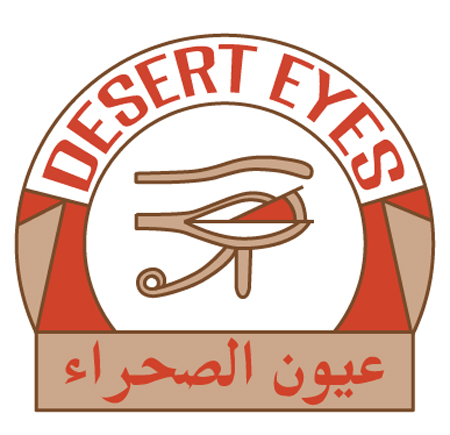 This application is for students who wish to be considered for participation in NSF-funded Desert Eyes Project research during 2012-13. Expectations are listed on the last page of the application. Please be sure that you understand them before applying.Undergraduate applicants must be geology or geophysics majors, and preference will be given to applicants who will be juniors during academic year 2013-14 or who are able to conduct significant preparatory research during summer 2013. Graduate student applicants must be working in either geology or geophysics. Applicants must be US citizens (this is a requirement of our NSF grant).Participants must have taken a course in structural geology. Course work or prior experience in GIS or remote sensing, field work, and research are desirable but not mandatory. Participants must also have completed course work in the area(s) in which they will contribute to Desert Eyes research (structural geology, sedimentology, geophysics, mineralogy/geochemistry). Please provide all requested information below, and be sure to enter your full name and date on the last page before emailing your application.Name:  	I am a US citizenMailing address: Email address: Phone: Anticipated date of graduation, degree, major, college/university (e.g., 2015, BA, Geosciences, Hamilton College):  List of geology and geophysics courses taken through the end of spring semester 2013: Please briefly answer the following questions:Why do you want to participate in the Desert Eyes Project and what strengths would you bring to Desert Eyes research and to collaboration with Egyptian faculty and students?Opportunities for research will include projects in structural geology, geophysics (chiefly seismic refraction), sedimentology, and mineralogy/geochemistry. What topic area(s) are you most interested in and best prepared to work on? Please explain.What prior experience do you have in research, field work, GIS, and/or remote sensing?What are your career plans/aspirations?Is there anything else that we need to know about you in order to evaluate your application?By entering your name and date at the end of this application, you agree to the expectations as listed below and accept the inherent risks and uncertainties involved in planning and participating in field research in Egypt.ExpectationsIf we select you to participate in Desert Eyes 2013-14, you must:prepare for Desert Eyes field research by participating in the fall 2013 Seminar on the Geology of Egypt, by completing other preparation as required by your research supervisor, and by participating in project evaluation activities.prepare independently in traveller’s Arabic over the summer of 2013 (the project will provide CDs and other materials).accept that field research in Egypt will be physically strenuous and that accommodations cannot easily be made for dietary restrictions.participate in field research in Egypt during December 2013 and January 2014. Departure from the US will be either December 26 or 27, and return may be as late as January 20. Our Desert Eyes NSF grant will cover travel, lodging, and food for all participants, but the grant will not provide additional stipends for Desert Eyes participants.complete a report, independent study, or thesis under the direction of your research supervisor based on Desert Eyes data.contribute to presentation of research results at student research symposia and/or professional meetings.Risks and uncertaintiesThe Desert Eyes Project plans to conduct field work in Egypt during December 2013 and January 2014. Travel and field work in the developing world has many risks that one might not expect in the US and that cannot be eliminated. These risks include but are not limited to traveling to and from Egypt; foreign political, legal, social and economic conditions; different standards of design, safety and maintenance of buildings, public places and conveyances; natural hazards; disease, illness and injury; and crime. All participants in the Desert Eyes Project must acknowledge that these risks exist and accept responsibility for helping to mitigate them where possible. Furthermore, all participants must accept that field work may be cancelled if the political/security situation in Egypt warrants.Name	DatePlease email your completed application plus a one-page c.v. to the appropriate person listed below. Please also have two former professors email short letters of reference to the same person. Remember that all applications must be complete by May 13, 2013.MS&T students: please email application materials to Dr. John Hogan, jhogan@mst.edu All others: please email application materials to Dr. Barbara Tewksbury, btewksbu@hamilton.edu 